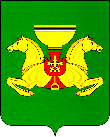 ПОСТАНОВЛЕНИЕ от	с. Аскиз	                                          О ходе реализацииМуниципальной программы«Развитие торговли в Аскизском районеРеспублики Хакасия» за 2021 годРассмотрев информацию о ходе реализации Муниципальной программы «Развитие торговли в Аскизском районе Республики Хакасия», руководствуясь ст.ст. 35, 40 Устава муниципального образования Аскизский район от 20.12.2005г., Администрация Аскизского района Республики Хакасия постановляет:1. Утвердить прилагаемый отчет по реализации Муниципальной программы «Развитие торговли в Аскизском районе Республики Хакасия» за 2021 год.2. Главному специалисту по работе с предпринимателями Администрации Аскизского района Республики Хакасия Е.В. Мамышевой продолжить работу по реализации Муниципальной программы «Развитие торговли в Аскизском районе Республики Хакасия».3. Направить настоящее постановление для опубликования в редакцию газеты «Аскизский труженик» и разместить на официальном сайте Администрации Аскизского района Республики Хакасия.Исполняющий обязанностиглавы Администрации                                                                               Е.Ю. КостяковОТЧЕТо реализации Муниципальной программы «Развитие торговлив Аскизском районе Республики Хакасия» за 2021 годМуниципальная программа «Развитие торговли в Аскизском районе Республики Хакасия» (далее-Программа) утверждена постановлением Администрации Аскизского района Республики Хакасия от 13.10.2020г. № 720-п. Основной целью программы является: - решение проблем в сфере торговли, определение основных направлений развития торговли и мероприятий, содействующих развитию торговли на территории Аскизского района Республики Хакасия.Для достижения указанной цели определены основные задачи:- совершенствование правового регулирования в сфере торговли;- формирование современной инфраструктуры торговли и эффективной торговой системы в Аскизском районе Республики Хакасия в целом;- стимулирование деловой активности хозяйствующих субъектов, осуществляющих торговую деятельность.Торговля  один из социально значимых видов экономической деятельности Аскизского района Республики Хакасия, удовлетворяющий потребности отраслей экономики в произведенной продукции, обеспечивающий доступность товаров для населения, формирующий конкурентную среду и поддержку местных производителей товаров. Это особая сфера экономики района, которая характеризует уровень благосостояния населения и обеспечивает социально-экономическое развитие.Малый и средний бизнес оказывает значительное влияние на обеспечение социальной стабильности, организацию занятости населения и насыщение потребительского рынка товарами и услугами.Значительную часть в структуре малого и среднего предпринимательства Аскизского района составляют индивидуальные предприниматели - 85% от общего количества субъектов малого и среднего предпринимательства.Для стимулирования деловой активности хозяйствующих субъектов, осуществляющих торговую деятельность, и организация их взаимодействия с хозяйствующими субъектами, осуществляющими производство (поставки) товаров на территории Аскизского района Республики Хакасия, предполагается организация и проведение ярмарок.Ежегодно главой Администрации Аскизского Республики Хакасия утверждается график проведения сельскохозяйственных ярмарок. В год проводится 5 сельскохозяйственных ярмарок с общим количеством – 70 - мест. Заполняемость торговых мест на ярмарках в среднем составляет 81 %. Посредством реализации программных мероприятий планируется увеличение темпов роста показателей социально-экономического развития Аскизского района Республики Хакасия: достижение установленных нормативов минимальной обеспеченности населения Аскизского района Республики Хакасия площадью стационарных торговых объектов (в расчете на 1000 человек); повышение доступности товаров для населения; формирование торговой инфраструктуры с учетом многообразия видов и типов торговых объектов, форм, способов торговли и потребностей населения Аскизского района; создание условий для увеличения спроса на товары российских производителей товаров, а также обеспечение роста оборота розничной и оптовой торговли на территории Аскизского района; продажи на одного жителя Аскизского района.В соответствии с частью 4 статьи 18 Закона о регулировании торговой деятельности определены следующие основные индикаторы, характеризующие ожидаемые результаты реализации Программы:- достижение установленных нормативов минимальной обеспеченности населения площадью торговых объектов;- повышение доступности товаров для населения;- формирование торговой инфраструктуры с учетом видов и типов торговых объектов, форм и способов торговли, потребностей населения;- создание условий для увеличения спроса на товары российских производителей товаров.В связи с большим количеством мероприятий Программы перечень индикаторов дополнен следующими дополнительными показателями:- объем продаж товаров на розничных рынках и ярмарках;- темп роста оборота розничной торговли;- оборот розничной торговли в расчете на душу населения;- дополнительные показатели количественно характеризуют ход реализации, решение основных задач и достижение цели Программы и определяются на основе данных государственного статистического наблюдения. Основные целевые индикаторы не входят в состав данных официальной статистики и имеют следующие алгоритмы их формирования.Показатель «Достижение установленных нормативов минимальной обеспеченности населения площадью стационарных торговых объектов» –недопущение снижения показателя норматива минимальной обеспеченности населения Аскизского района площадью стационарных торговых объектов – 286 м2 на 1000 человек. Конечным результатом реализации мероприятия будет не только недопущение снижения показателя норматива минимальной обеспеченности населения Аскизского района Республики Хакасия площадью стационарных торговых объектов, но и обеспечение информированности о реальной обеспеченности населения Аскизского района  площадью стационарных торговых объектов, а также отслеживание текущей ситуации с целью предупреждения снижения показателя.Показатель «Формирование торговой инфраструктуры с учетом многообразия видов и типов торговых объектов, форм и способов торговли, потребностей населения (количество торговых объектов различных форматов)» определяется на основе данных государственного статистического наблюдения по значению составляющих его дополнительных показателей: оборот розничной торговли; оборот розничной торговли в расчете на душу населения.Социально-экономический эффект от реализации программных мероприятий в рассматриваемый период заключается в достижении ожидаемых непосредственных результатов от реализации каждого конкретного мероприятия Программы.Информация о реализации муниципальной программы «Развитие торговли в Аскизском районе Республики Хакасия»Отчет об оценке эффективности реализации муниципальной программы «Развитие торговли в Аскизском районе Республики Хакасия» за 2021 годаОценка достижения планового значения целевого индикатора:1) О1 =286/286=1         2) О2=16,5/15,6=1,06Уровень достигнутых значений целевых индикаторов по программе:Уо=(1,0+1,06)/2=1,03Коэффициент Финансового обеспечения программы (программа не финансируется)Мероприятия программы выполнены в полном объеме.РОССИЙСКАЯ ФЕДЕРАЦИЯАДМИНИСТРАЦИЯАСКИЗСКОГО РАЙОНА РЕСПУБЛИКИ ХАКАСИЯРОССИЯ ФЕДЕРАЦИЯЗЫ ХАКАС РЕСПУБЛИКАЗЫНЫНАСХЫС  АЙМАFЫНЫНУСТАF-ПАСТААУтвержденПостановлением АдминистрацииАскизского районаРеспублики Хакасияот                  № ПланФактПроцент исполненияЦель: Решение проблем в сфере торговли, определение основных направлений развития торговли и мероприятий, содействующих развитию торговли на территории Аскизского района Республики ХакасияЦель: Решение проблем в сфере торговли, определение основных направлений развития торговли и мероприятий, содействующих развитию торговли на территории Аскизского района Республики ХакасияЦель: Решение проблем в сфере торговли, определение основных направлений развития торговли и мероприятий, содействующих развитию торговли на территории Аскизского района Республики ХакасияЦель: Решение проблем в сфере торговли, определение основных направлений развития торговли и мероприятий, содействующих развитию торговли на территории Аскизского района Республики ХакасияЦель: Решение проблем в сфере торговли, определение основных направлений развития торговли и мероприятий, содействующих развитию торговли на территории Аскизского района Республики ХакасияЗадача 1 «Совершенствование правового регулирования в сфере торговли»Задача 1 «Совершенствование правового регулирования в сфере торговли»Задача 1 «Совершенствование правового регулирования в сфере торговли»Задача 1 «Совершенствование правового регулирования в сфере торговли»Задача 1 «Совершенствование правового регулирования в сфере торговли»Наименование основного мероприятия, показателяПлан ФактПроцент исполнения, оценка результатов (+или-)Примечания (причины частичного или полного неисполнения каких-либо основных мероприятий программы, показателей результативности)Проведение ежегодного мониторинга нормативных правовых актов в сфере торговли (опубликование результатов его проведения в информационно-телекоммуникационной сети «Интернет»), разработка предложений по совершенствованию нормативной правовой базы в сфере торговли (по мере необходимости)---Увеличение показателей: обеспеченность населения площадью торговых объектов; оборот розничной торговли; оборот розничной торговли в расчете на душу населения;  темп роста оборота розничной торговли; оборот оптовой торговлиЗадача 2 «Формирование современной инфраструктуры торговли и эффективнойторговой системы в Аскизском районе Республики Хакасия»Задача 2 «Формирование современной инфраструктуры торговли и эффективнойторговой системы в Аскизском районе Республики Хакасия»Задача 2 «Формирование современной инфраструктуры торговли и эффективнойторговой системы в Аскизском районе Республики Хакасия»Задача 2 «Формирование современной инфраструктуры торговли и эффективнойторговой системы в Аскизском районе Республики Хакасия»Задача 2 «Формирование современной инфраструктуры торговли и эффективнойторговой системы в Аскизском районе Республики Хакасия»Проведение мониторинга обеспеченности населения Аскизского района Республики Хакасия площадью торговых объектов, опубликование результатов его проведения в информационно-телекоммуникационной сети «Интернет»---Увеличение показателя обеспеченности населения площадью   торговых    объектовРазвитие нестационарной и ярмарочной торговли, в том числе и нестационарных торговых объектов по распространению печатной продукции---Увеличение показателя объема продаж товаров на розничных рынках и ярмаркахПредоставление в аренду имущества, относящегося к муниципальной собственности Аскизского района, торгующим организациям и индивидуальным предпринимателям, осуществляющим торговую деятельность в стационарной торговой сети (вне рынка) ---Увеличение показателя оборота розничной торговли торгующих организаций и индивидуальных предпринимателей вне рынкаПроведение еженедельного мониторинга цен на товары, опубликование результатов его проведения в информационно-телекоммуникационной сети «Интернет»---Увеличение показателей:оборот  розничной торговли;темп роста оборота розничной торговли;оборот розничной торговли в расчете на душу населенияВедение торгового реестра Аскизского района Республики Хакасия, опубликование в информационно-телекоммуникационной сети «Интернет» сводных сведений из торгового реестра и другой информации о торговой отрасли---Увеличение показателя обеспеченности населения площадью торговых объектовЗадача 3 «Стимулирование деловой активности хозяйствующих субъектов, осуществляющих торговую деятельность, и организация их  взаимодействия с хозяйствующими субъектами, осуществляющими производство (поставки) товаров на территории Республики Хакасия»Задача 3 «Стимулирование деловой активности хозяйствующих субъектов, осуществляющих торговую деятельность, и организация их  взаимодействия с хозяйствующими субъектами, осуществляющими производство (поставки) товаров на территории Республики Хакасия»Задача 3 «Стимулирование деловой активности хозяйствующих субъектов, осуществляющих торговую деятельность, и организация их  взаимодействия с хозяйствующими субъектами, осуществляющими производство (поставки) товаров на территории Республики Хакасия»Задача 3 «Стимулирование деловой активности хозяйствующих субъектов, осуществляющих торговую деятельность, и организация их  взаимодействия с хозяйствующими субъектами, осуществляющими производство (поставки) товаров на территории Республики Хакасия»Задача 3 «Стимулирование деловой активности хозяйствующих субъектов, осуществляющих торговую деятельность, и организация их  взаимодействия с хозяйствующими субъектами, осуществляющими производство (поставки) товаров на территории Республики Хакасия»Организация и проведение выставок, выставок-продаж, ярмарок в целях стимулирования деловой активности хозяйствующих субъектов, осуществляющих торговую деятельность, и обеспечения взаимодействия хозяйствующих субъектов, осуществляющих торговую деятельность, и хозяйствующих субъектов, осуществляющих поставки товаров---Увеличение показателей: объем продаж товаров на розничных рынках и ярмарках; оборот розничной торговли; оборот розничной торговли в расчете на душу населения; темп роста оборота розничной торговли; оборот оптовой торговлиНаименование Единица измеренияЗначение целевого показателя Значение целевого показателя Оценка в баллахНаименование Единица измеренияутверждено в муниципальной программедостигнутоОценка в баллахМуниципальная программа «Развитие торговли в Аскизском районе Республики Хакасия»Муниципальная программа «Развитие торговли в Аскизском районе Республики Хакасия»Муниципальная программа «Развитие торговли в Аскизском районе Республики Хакасия»Муниципальная программа «Развитие торговли в Аскизском районе Республики Хакасия»Муниципальная программа «Развитие торговли в Аскизском районе Республики Хакасия»Обеспеченность населения Аскизского района Республики Хакасия площадью стационарных торговых объектов,м2 (в расчете на 1000 человек)м2286286Сводная оценкаххх1Число субъектов малого и среднего предпринимательства единиц на 1000 чел. населения15,616,51,06Оценка эффективности муниципальной программымероприятия программы выполнены в полном объеме